Символ года педагога - пеликан - Брендбук года23.03.2023Символ Года педагога и наставника — ПЕЛИКАН. Это символ наставничества, педагогики и воспитания широко использовался с екатерининских времен: на пуговицах гимназистов, на фасадах зданий, барельефах, по всей стране до сих пор пеликан в разных воплощениях используется в педагогических и наставнических проектах.ПЕЛИКАНЖивущая на воде птица, которая, согласно легенде, настолько любит своих птенцов, что кормит их собственной кровью (вырывают куски из своей груди), раздирая себе грудь (сейчас известно, что они достают запасы пищи из своего подклювного мешка). (Керл-8).Тот факт, что гнездящиеся взрослые птицы наклоняют клюв к груди и кормят птенцов принесенной в горловом мешке рыбой, привел к ошибочному заключению, будто птицы-родители разрывают себе грудь, чтобы напитать птенцов своей кровью.Символически весомый образ птицы. Жертвенная любовь (жертвенность), милосердие и кротость. Одна из наиболее известных аллегорий Христа, и именно в таком качестве фигурирует в виде семидесятой эмблемы «Символического искусства» Босха (Керл-32). С тем же своим значением может украшать сосуд в натюрморте.Атрибут персонифицированного Милосердия. Символ самоотверженной родительской любви.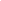 Символ сыновней преданности в геральдике.О пеликане говорят «быть по милосердию его». Для римлян милосердие (pletas) означало почитание своих родителей.Служит одним из основных символов алхимии, будучи в некотором смысле противоположностью ворону.Этот символ всплывает также в образном мире алхимии как образ, с одной стороны, определённого рода реторты, чей «клюв» склонился к пузатой выпуклости, с другой — распавшегося в жидком свинце философского камня, который плавится и растворяется, чтобы вызвать превращение свинца в золото. Тем самым пеликан представляется символом бескорыстного стремления к облагораживанию.Как «бескорыстное стремления к облагораживанию» он также иллюстрирует «розенкрейцеровское» звание шотландской системы масонства. Принадлежащие к нему «рыцари розы и креста» в старых системах называются также «рыцарями пеликана».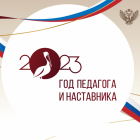 